Кровельные материалы
Мягкая черепица Дёкке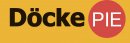 РоссияЦена: от 270 руб/м2
Гибкая черепица Shinglas (Технониколь)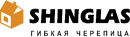 РоссияЦена: Ранчо = 266 руб/м2
Мягкая кровля Tegola (ТОП-Шингл, Nordland)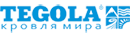 РоссияЦена: Винтаж =263 руб/м2
Битумная черепица CertainTeed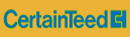 СШАЦена: СТ20 = 705 руб/м2
Гибкая черепица Ruflex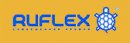 РоссияЦена: Сота = 345 руб/м2
Мягкая черепица Katepal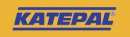 ФинляндияЦена: Фокси = 655 руб/м2
Металлочерепица Interprofil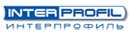 РоссияЦена: от 225 руб/м2
Металлочерепица Grand Line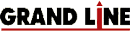 РоссияЦена: от 195 руб/м2
Металлочерепица МеталлПрофиль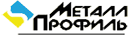 РоссияЦена: от 220 руб/м2
Кровля Ондулин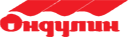 РоссияЦена: от 398 руб/лист
Волнистый лист Gutta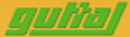 ГерманияЦена: от 345 руб/лист___________________________________________________________